Second Grade color sheet for Easter. This goes with the story The Story of the Easter Robin by Dandi Daley Mackall. Illustrated by Anna Vojtech. Link: https://www.youtube.com/watch?v=jxw-pXgZFSY 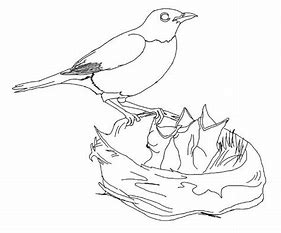 